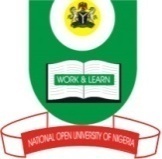 NATIONAL OPEN UNIVERSITY OF NIGERIAUNIVERSITY VILLAGE, PLOT 91, CADASTRAL ZONE, NNAMDI AZIKIWE EXPRESS WAY, JABI- ABUJAFACULTY OF EDUCATIONOCTOBER/NOVEMBER EXAMINATION 2016COURSE CODE: SED312COURSE TITLE: EARTH AND THE UNIVERSECREDIT UNITS; 2INSTRUCTIONS: ANSWER QUESTION 1 AND ANY OTHER 2 QUESTIONS.TIME: 2HrsQUESTION:1.a.	 Describe what took place during the following geologic periods: Ordovician, Carboniferous. 6 marksb.Give a brief description of the outer zones of the earth. 3 marksName five mineral deposits found in Nigeria and for each mention at least two specific locations. 10 marksIdentify five problems associated with mining. 5 marksDistinguish between Homosphere and Heterosphere. 5 marksWhat happens when the moon is at one of its nodes? 1mark2. a. 	Explain the contribution of the Soviet Union to space exploration in the early days. 10 marksb. i.	Mention any three (3) areas of benefits in space exploration to global challenges. 3 marks   ii.      Identify three common Green house gases. 3 marks	c.	What is the difference between a solar eclipse and a lunar eclipse? 4 marks3.a 	Describe the characteristics and mode of formation of igneous rocks. 10 marksGive five economic importance of rocks. 5 marksb. 	Draw and label the internal structure of the earth. 5 marks4. a. 	Identify four Green house Gases, and for each mention four sources. 10 marksb. 	Explain five (5) factors that affect climate globally. 10 marks